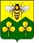 АДМИНИСТРАЦИЯ САНДОВСКОГО РАЙОНАТверская областьПОСТАНОВЛЕНИЕ14.07.2020                                          п. Сандово                                             № 143О внесении изменений  в постановление администрацииСандовского района №191 от 12.11.2018г	В связи с кадровыми изменениями, администрация Сандовского района					ПОСТАНОВЛЯЕТ:- исключить из состава  членов  комиссии  по делам несовершеннолетних и защите их прав при администрации Сандовского района Тверской области Князькову Ю.А. главного специалиста-эксперта по опеке и попечительству ГКУ ТО ЦСПН 	Сандовского района Тверской области, в связи со сменой места работы;- исключить из состава  членов  комиссии  по делам несовершеннолетних и защите их прав при администрации Сандовского района Тверской области Голубева Ю.А. заместителя начальника МО МВД России «Краснохолмский», в связи с трудностью явки  на Комиссию;- исключить из состава  членов  комиссии  по делам несовершеннолетних и защите их прав при администрации Сандовского района Тверской области Белякову Н.Н.  инспектора  ПДН Сандовского ПП МО МВД России  «Краснохолмский», в связи со сменой должности в органах МВД;- изменить должность члена Комиссии Опёнковой С.А.- заведующий отделом по работе с семьёй  ГБУ "ОСРЦ для несовершеннолетних (п.Молоково)"2. Постановление вступает в силу с момента его подписания и подлежит размещению на официальном сайте администрации Сандовского района в информационно-телекоммуникационной сети «Интернет»Глава Сандовского района                                      О.Н.Грязнов